                                                                                                                     T.C.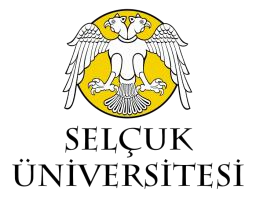 SELÇUK ÜNİVERSİTESİSAĞLIK BİLİMLERİ ENSTİTÜSÜ MÜDÜRLÜĞÜÖĞRENCİ BİLGİLERİÖĞRENCİ BİLGİLERİÖĞRENCİ BİLGİLERİÖĞRENCİ BİLGİLERİÖĞRENCİ BİLGİLERİAdı- SoyadıÖğrenci NumarasıT.C. Kimlik NoAnabilim DalıProgram Tezsiz Yüksek Lisans Tezsiz Yüksek Lisans Tezsiz Yüksek Lisans Tezsiz Yüksek Lisansİlişik Kesme Nedeni Mezuniyet                    Mezuniyet                    Mezuniyet                    Mezuniyet                   Mezun olduğu               Eğitim – Öğretim YılıCep TelAdresMezuniyet işlemlerinin yapılması ve diplomamın hazırlanarak tarafıma verilmesini arz ederim.Öğrencinin Ad SoyadıİMZAMezuniyet işlemlerinin yapılması ve diplomamın hazırlanarak tarafıma verilmesini arz ederim.Öğrencinin Ad SoyadıİMZAMezuniyet işlemlerinin yapılması ve diplomamın hazırlanarak tarafıma verilmesini arz ederim.Öğrencinin Ad SoyadıİMZAMezuniyet işlemlerinin yapılması ve diplomamın hazırlanarak tarafıma verilmesini arz ederim.Öğrencinin Ad SoyadıİMZAMezuniyet işlemlerinin yapılması ve diplomamın hazırlanarak tarafıma verilmesini arz ederim.Öğrencinin Ad SoyadıİMZAİLİŞİK KESİLECEK BİRİM BİLGİ ve ONAYLARIİLİŞİK KESİLECEK BİRİM BİLGİ ve ONAYLARIİLİŞİK KESİLECEK BİRİM BİLGİ ve ONAYLARIİLİŞİK KESİLECEK BİRİM BİLGİ ve ONAYLARIİLİŞİK KESİLECEK BİRİM BİLGİ ve ONAYLARIBİRİM ADIBİRİM ADIDÜŞÜNCELERTARİHONAYLAYANADI SOYADIİMZADANIŞMANDANIŞMANAdı geçen öğrencinin mezuniyetinde herhangi bir sıkıntı yoktur. …../…../20…ANABİLİM DALIBAŞKANLIĞIANABİLİM DALIBAŞKANLIĞIAdı geçen öğrencinin üzerinde Anabilim Dalımıza ait zimmetli malzeme yoktur…../…../20…S.Ü. MERKEZ KÜTÜPHANESİS.Ü. MERKEZ KÜTÜPHANESİAdı geçen öğrencinin üzerinde Kütüphanemize ait zimmetli malzeme yoktur.…../…../20…AÇIKLAMABu forma, Öğrenci kimliği eklenmelidir. Öğrenci kimliğini kaybedenler,  vermiş oldukları kayıp (zayi) ilanının yer aldığı gazete sayfasının tamamını veya durumu belirtir bir dilekçeyi eklemelidirler.Formda bulunan öğrenci bilgileri bilgisayarla doldurulmalı ve imza yerleri mavi mürekkepli kalemle imzalanmalıdır.AÇIKLAMABu forma, Öğrenci kimliği eklenmelidir. Öğrenci kimliğini kaybedenler,  vermiş oldukları kayıp (zayi) ilanının yer aldığı gazete sayfasının tamamını veya durumu belirtir bir dilekçeyi eklemelidirler.Formda bulunan öğrenci bilgileri bilgisayarla doldurulmalı ve imza yerleri mavi mürekkepli kalemle imzalanmalıdır.AÇIKLAMABu forma, Öğrenci kimliği eklenmelidir. Öğrenci kimliğini kaybedenler,  vermiş oldukları kayıp (zayi) ilanının yer aldığı gazete sayfasının tamamını veya durumu belirtir bir dilekçeyi eklemelidirler.Formda bulunan öğrenci bilgileri bilgisayarla doldurulmalı ve imza yerleri mavi mürekkepli kalemle imzalanmalıdır.AÇIKLAMABu forma, Öğrenci kimliği eklenmelidir. Öğrenci kimliğini kaybedenler,  vermiş oldukları kayıp (zayi) ilanının yer aldığı gazete sayfasının tamamını veya durumu belirtir bir dilekçeyi eklemelidirler.Formda bulunan öğrenci bilgileri bilgisayarla doldurulmalı ve imza yerleri mavi mürekkepli kalemle imzalanmalıdır.AÇIKLAMABu forma, Öğrenci kimliği eklenmelidir. Öğrenci kimliğini kaybedenler,  vermiş oldukları kayıp (zayi) ilanının yer aldığı gazete sayfasının tamamını veya durumu belirtir bir dilekçeyi eklemelidirler.Formda bulunan öğrenci bilgileri bilgisayarla doldurulmalı ve imza yerleri mavi mürekkepli kalemle imzalanmalıdır.T.C. Selçuk Üniversitesi Sağlık Bilimleri Enstitüsü Müdürlüğü Alaeddin Keykubad Yerleşkesi Yeni İstanbul Caddesi No:335 Selçuklu - KONYAE-posta: sagbil@selcuk.edu.tr  Tel : +90 332 223 2453 & Fax : +90 332 241 05 51T.C. Selçuk Üniversitesi Sağlık Bilimleri Enstitüsü Müdürlüğü Alaeddin Keykubad Yerleşkesi Yeni İstanbul Caddesi No:335 Selçuklu - KONYAE-posta: sagbil@selcuk.edu.tr  Tel : +90 332 223 2453 & Fax : +90 332 241 05 51T.C. Selçuk Üniversitesi Sağlık Bilimleri Enstitüsü Müdürlüğü Alaeddin Keykubad Yerleşkesi Yeni İstanbul Caddesi No:335 Selçuklu - KONYAE-posta: sagbil@selcuk.edu.tr  Tel : +90 332 223 2453 & Fax : +90 332 241 05 51T.C. Selçuk Üniversitesi Sağlık Bilimleri Enstitüsü Müdürlüğü Alaeddin Keykubad Yerleşkesi Yeni İstanbul Caddesi No:335 Selçuklu - KONYAE-posta: sagbil@selcuk.edu.tr  Tel : +90 332 223 2453 & Fax : +90 332 241 05 51T.C. Selçuk Üniversitesi Sağlık Bilimleri Enstitüsü Müdürlüğü Alaeddin Keykubad Yerleşkesi Yeni İstanbul Caddesi No:335 Selçuklu - KONYAE-posta: sagbil@selcuk.edu.tr  Tel : +90 332 223 2453 & Fax : +90 332 241 05 51